___________________________________________________________________________________________________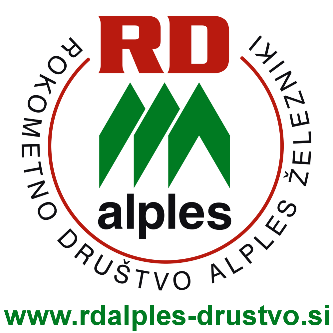 POGODBA O SPONZORIRANJUsklenjena med RD Alples Železniki, Češnjica 54, Železniki, ki ga zastopa predsednik društva insponzorjem ____________________________________________________________________________ .Pogodbeni stranki se s to pogodbo dogovorita o medsebojnih pravicah in obveznostih v zvezi s sponzoriranjem RD Alples v sezoni _____________________________________________ .I. Pravice in obveznosti RD Alplesda na vseh tekmovanjih, ki jih organizira ali se jih udeležuje, propagira sponzorja po tej pogodbi, kot enega od sponzorjev;da na domačih tekmah na reklamnem panoju (transparentu) objavi sponzorja;da na svojem letnem koledarju objavi sponzorja;da objavi sponzorja z njegovim logotipom na svoji internetni strani;da na uradnih tekmah društva zvočno objavi ime sponzorja;da ime sponzorja objavi na oglasni deski RD Alples v Športni dvorani Železniki;da na svojih uradnih tekmah omogoča marketinško izvedbo po idejah sponzorja, ki so medsebojno usklajena;da _____________________________________________________________________ .II. Pravice in obveznosti sponzorjada RD Alples na TRR pri GB: 07000-0001861229, nakaže finančna sredstva v višini ________________________ EUR.Pogodba je napisana v dveh izvodih, od katerih vsaka stranka te pogodbe prejme po en izvod.Železniki, ___________________________Vili Rant								Sponzor:   predsednik RD Alples						___________________